PřihláškaVýzva na poskytnutí advokačních konzultacíVýzva Nadace OSF je součástí projektu Posílení kapacit, dovedností a schopností organizací občanské společnosti v advokační práci programu. Projekt je podpořen v rámci programu Active Citizens Fund, jehož cílem je podpora občanské společnosti a posílení kapacit neziskových organizací. Program je financován z Fondů EHP a Norska 2014 – 2021. Název organizace, neformální iniciativy: Adresa (pouze organizace): IČO (pouze organizace):Kontaktní osobajméno: email: telefon: O vás. Napište nám, čemu se jako organizace, neformální iniciativa věnujete. (max. 100 slov) Webová stránka (pokud existuje):Jakému tématu se chcete v rámci advokační práce věnovat. Jaký problém chcete vyřešit? (max. 200 slov) Popište, čemu jste se v advokační práci věnovali v minulost a zdali, jak jste se uvedený problém snažili doposud řešit. (max. 200 slov)Čeho byste chtěli ve své advokační práci dosáhnout, tedy jaký máte cíl. Jaké řešení na výše uvedený problém navrhujete? (max. 200 slov)Jaká jsou vaše očekávání od konzultací? (max. 100 slov)Jaké aktivity se již chystáte realizovat či realizujete v souvislosti s výše uvedeným problémem? (max. 100 slov)Jaká je vaše personální kapacita, kterou chystáte na advokační práci vyčlenit (přibližný odhad přepočtený na úvazky)? Rozepište prosím také role jednotlivých lidí v týmu v rámci advokační práce. (max. 100 slov)Jste příjemcem grantu programu Active Citizens Fund? (ano/ne)Odpověď:Pokud ano, napište název podpořeného projektu:Bude významná část aktivit realizována v Ústeckém, Moravskoslezském nebo Karlovarském kraji? Míří vaše řešení na problémy v těchto krajích? Pokud si alespoň na jednu z těchto dvou otázek odpovíte kladně, zaškrtněte ano. (ano/ne)Odpověď:Pokud ano, stručně popište: Usilujete o zlepšení situace některé ze znevýhodněných skupin? (ano/ne)Odpověď:Pokud ano, napište jaké: Celkem je možné získat za přihlášku 20 bodů. Minimum pro udělení podpory je 10 bodů. Vyplněnou přihlášku pošlete na Štěpána Drahokoupila na email stepan.drahokoupil@osf.cz. Těšíme se na vaše přihlášky. 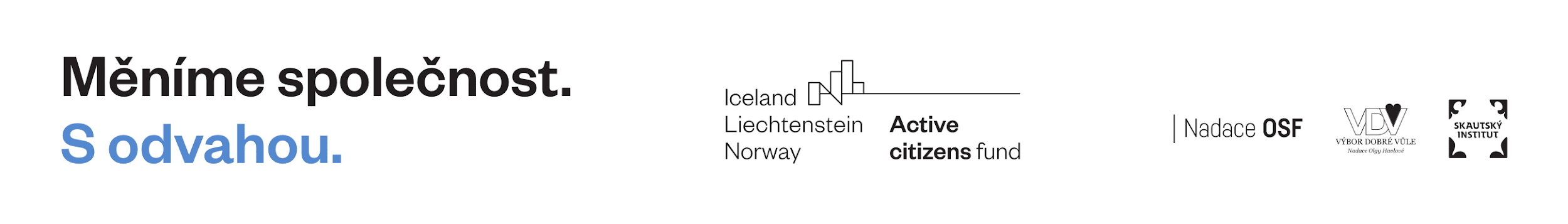 